Муниципальное казенное общеобразовательное учреждение«Розгребельская средняя общеобразовательная школа»Большесолдатского района Курской области307853, Курская область, Большесолдатский район, с. Розгребли, ул. Школьная д. 1,тел.: 8-(47136)-2-31-30, http://www.rozgrebli.ru, e-mail: bolshesoldat361@mail.ru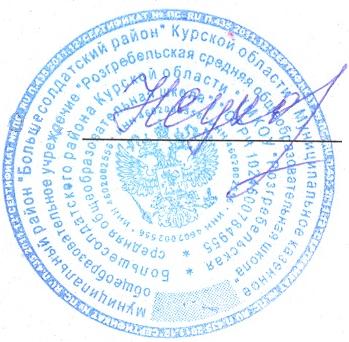   «Утверждаю»                                                                                                                                                                             Директор МКОУ «Розгребельская СОШ»                                                                                                                                                                                (Н.Н.Сухорукова)                                                                                                                                                                      «12» ноября2017 г.ПЛАНпроведения месячника по профилактике социально-негативныхявлений среди несовершеннолетних в школес 20.11.2017 г. по 20.12.2017 г.                       Зам. директора по ВР  Мещерская Н.В.№ п/пНаименование мероприятияДата проведенияКлассОтветственный1Тематические беседы, посвященные открытию месячника профилактики социально-негативных явлений 20.11.1-11 Классные руководители2Обновление банка данных по учащимся, склонным к табакокурениюВ течение месячникаКлассные руководителиЗаседание МО классных руководителей «Эффективные формы работы в проведении профилактики социально-негативных явлений среди обучающихся»21.11.Зам. директора по ВР3Всероссийский интернет-урок «Имею право знать»22.11.9-11Учитель информатики5Выступление агитбригады «Актив. Здоровье. Позитив»В течение месячника10-11 Пионервожатая школы6Общешкольная профилактическая акция, флеш-моб «Дыши легко!», посвященная Международному Дню отказа от курения18.11.13.1-11 РДШ, классные руководители7Тематическое  общешкольное родительское собрание «Есть ли повод для беспокойства»25.11.1-11Администрация школы, классные руководители, уполномоченный по правам ребенка8Проведение тематических классных часов- «Мой режим дня – моё здоровье», - «Вредные привычки и их профилактика»,                                           - «Любопытство ценою в жизнь», - «Пиво пить – здоровью вредить»,-  «Умение отвечать за себя», - «Выбери жизнь, выбери свет, твердо скажи наркотикам - нет!»20 ноября- 20 декабря1-11Классные руководители9Контроль занятости детей «группы риска»  во внеурочное времяВ течение месячника5 - 11Классные руководители, руководители кружков10Оформление уголков здоровья и информационных стендов, содержащих информацию по пропаганде ЗОЖ, вреде курения и негативных последствиях потребления  курительных смесейВ течение месячника7-11Классные руководители,учитель ИЗО11 Выставка рисунков и плакатов «Мы выбираем здоровую жизнь!»В течение месячника2-9 Учителя ИЗО, классные руководители12Анкетирование обучающихся в плане наркологической настороженностиВ течение месячника8-11Классные руководители13Проведение встреч  обучающихся с  медицинскими работниками, представителями правоохранительных органов  и другими субъектами профилактикиВ течение месячника1-11Зам. директора по ВР, классные руководители14Участие в конкурсе «Школа - территория здоровья»25.11.5-11Зам. директора по ВР15Подготовка для участников образовательного процесса разработок мероприятий по профилактике применения ПАВ. Создание копилки методической помощи.В течение месячникаБиблиотекарь16Проведение регулярных посещений подростков, состоящих на учете в группе «риска», на дому. Организация социального патронажа семей находящихся в СОП по профилактике наркотиков или употребления алкоголя.В течение месячникаЗам. директора по ВР, классные руководители17Участие в акции «СТОП! СПИД!», посвященной Всемирному дню борьбы со СПИДом02.12.5-11Зам. директора по ВР, классные руководители18Подведение итогов месячника на совещании при директоре школы. 20.12.Зам. директора по ВР